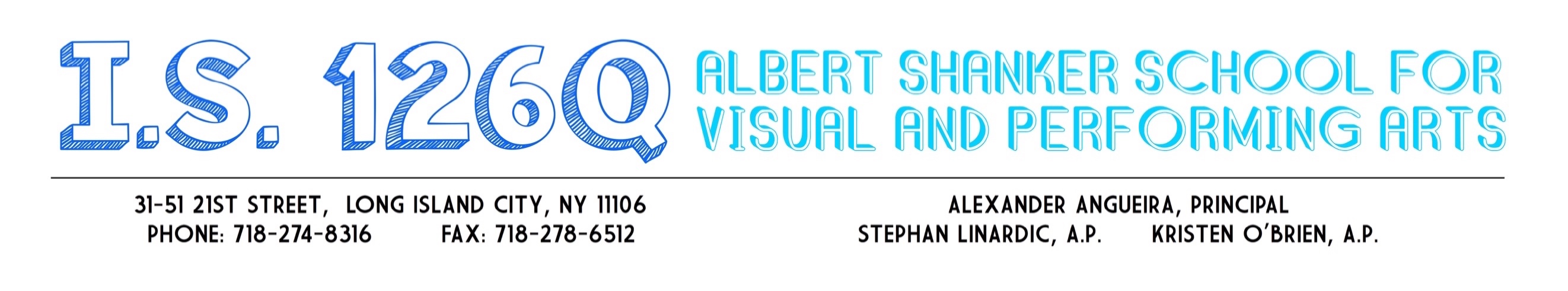 Dear Parents & Guardians,We have made a change to the Honor Roll and Principal’s List Criteria. As you are aware, students must maintain an average of 85-94.90 for Honor Roll and 95 and above for Principal’s List. However, this school year, we have increased the minimum grade to an 85. Therefore, if your child receives any grade lower than an 85, they will not qualify for Honor Roll or Principal’s List. We have made this change to align our Honor Roll and Principal’s List with the Arista criteria. If your child is in the 7th or 8th grade and meets these standards for all 3 marking periods, they will also qualify for Arista.If you have any questions regarding this matter, please contact the school.Thank you.